MSU MusicWKAR PRESENT:The College of MusicMSU Professors of JazzEtienne Charles, trumpetXavier Davis, pianoGwen Dease, marimba (guest soloist)Michael Dease, tromboneRandy Gelispie, drumsRandy Napoleon, jazz guitarDiego Rivera, tenor saxophoneRodney Whitaker, bassGenerously sponsored by:Patrick and Victoria McPharlinFriday, September 25, 2015, at 8:00 p.m.Fairchild Theatre, MSU Auditorium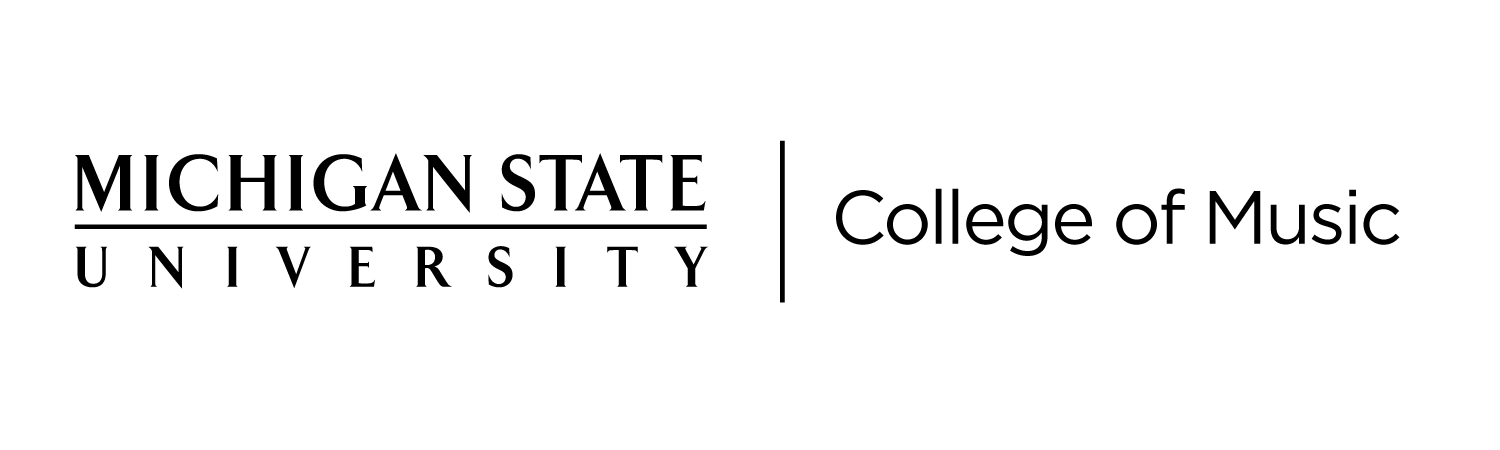 ProgramBeguiled – World Premiere 	    	                                       Rufus Reid (1944-)Con Alma 	    	                                    John Birks (Dizzy) Gillespie (1917-1993)Come Out & Play    	                                      	   	   Rufus Reid (1944-)The Eloquent One 	                                          	   	   Rufus Reid (1944-)City Slicker 	    	                                      	   	   Rufus Reid (1944-)IntermissionI’ve Told Ev’ry Little Star				            Jerome Kern	(1885-1945)Oscar Hammerstein II(1895-1960)First Love, Only Love		 	    	                Rodney Whitaker(1968-)Hopeful and Free				                 Randy Napoleon(1978-)The Message 				     		             Xavier Davis    							           (1971-)Indigenous 				     		           Diego Rivera    							           (1977-)Water Runs Dry					  Kenneth Edmonds	(1959-)Chick’s Tune					                         Chick Corea	(1941-)